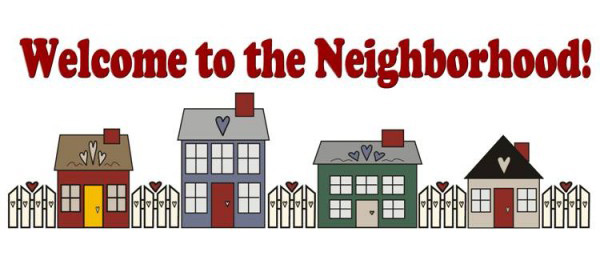 Willamette Neighborhood AssociationOctober 12, 20167:00pm – West Linn Police Station, Community Room(entrance on side of the building)AgendaWelcome:	Gail Holmes, WNA President			Minutes:	Kathie Halicki					Treasurer Report:	Elizabeth Rocchia	SG Architecture:	1754 Willamette Falls Dr., Proposed 2 story office building, approx. 6,000SF, General Construction Zoning.  Project Manager is Kevin Godwin, 503-201-0725General Store:	Possible tenant discussion with owner Anne Chay.Candidate 5 minutes:	John Carr, Gail Holmes, Beth Smolens.  Unavailable:  Keith Morris at Boy Scout Meeting.  No Response:  Mayor Axelrod.  Previous WNA Meeting:  Teri Cummings, Richard Sakelik.Items of interest:West Linn updates:City announcements.					